My first day at work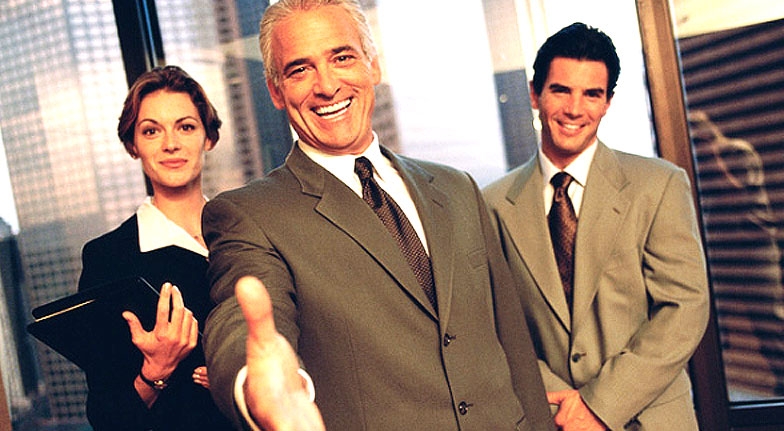 I remember me when I first started at the company, my first day was very strange!  For three years ago I applied for a job here – it was very convenient because the company is in the near of my house.  I felt myself really happy because before I had been working in Stuttgart and needed over an hour to drive to work every day.  On the first day I decided I would go in the bus to work.  I had to wear a special dress for day one to impress my boss and new colleagues, so I left at 7.30 a.m.  A strange man got on the bus two stops after me – he looked like very nervous and stressed.  He showed his ticket tot he driver, but the driver told him it wasn’t guilty for the journey.  The man shouted angry at the driver.  I don’t know why, but I felt sorry for him.  I looked to see if I would have enough money to pay for his ticket, and I did.  The man came and sat next down to me.  He said ‚thank you’ and said he was very interesting in where I worked.  I told him I worked at company Franzl in Laipheim.  He said ‚Then let’s meet us at the cafeteria in the morning break and I can give you your money back – I work at Franzl too!’.  He was one of my new colleagues....German/English false friendsEnglish word			Meaning		German word	English equivalentActualBeamerBrandControlEventualFabricGymansiumMobbingObjectiveSensibleParticipant A:What does your dream office look like?Explain what you did to pass the time, the last time you were on a train or plane.How long ago did you did you start learning English?If you had enough money, what kind of company would you start?How relaxed will you feel on Sunday evening?When was the last time you spoke angrily in a business context?How near is the next petrol station/hospital/second hand shop?How interested are you in theater?When was the last time you wore a dress? Who is most guilty of damaging the environment?If we arranged to go out for diner tonight, where should we meet?Participant B:How do you remind yourself about important things?How does Mr Wanzl look at our performance?When was the last time you travelled in another person’s car?How many years have you lived in your house?Would you be angry, if you had to work this Saturday?What do you tell yourself, when you feel very stressed?How angry are you, if you get stuck in traffic?In the near future, what plans do you have?What is the most interesting thing you have heard recently?Do you ever wear traditional clothes of your country/culture? When?How long is your driving license/ID card valid for?English word			Meaning		German word	English equivalentActual				real			aktuell		currentBeamer			BMW			Beamer		projectorBrand				Company		Brand			fire 		Control			operate		kontrollieren		checkEventual			ultimate/concluding	eventuell	possible/yFabric				material		Fabrik			factoryGymansium			Sports hall		Gymn.			(grammar) schoolMobbing			to crowd		mobbing		bullyingObjective			aim/goal		Objektiv		lensSensible			wide			Sensibel		sensitive